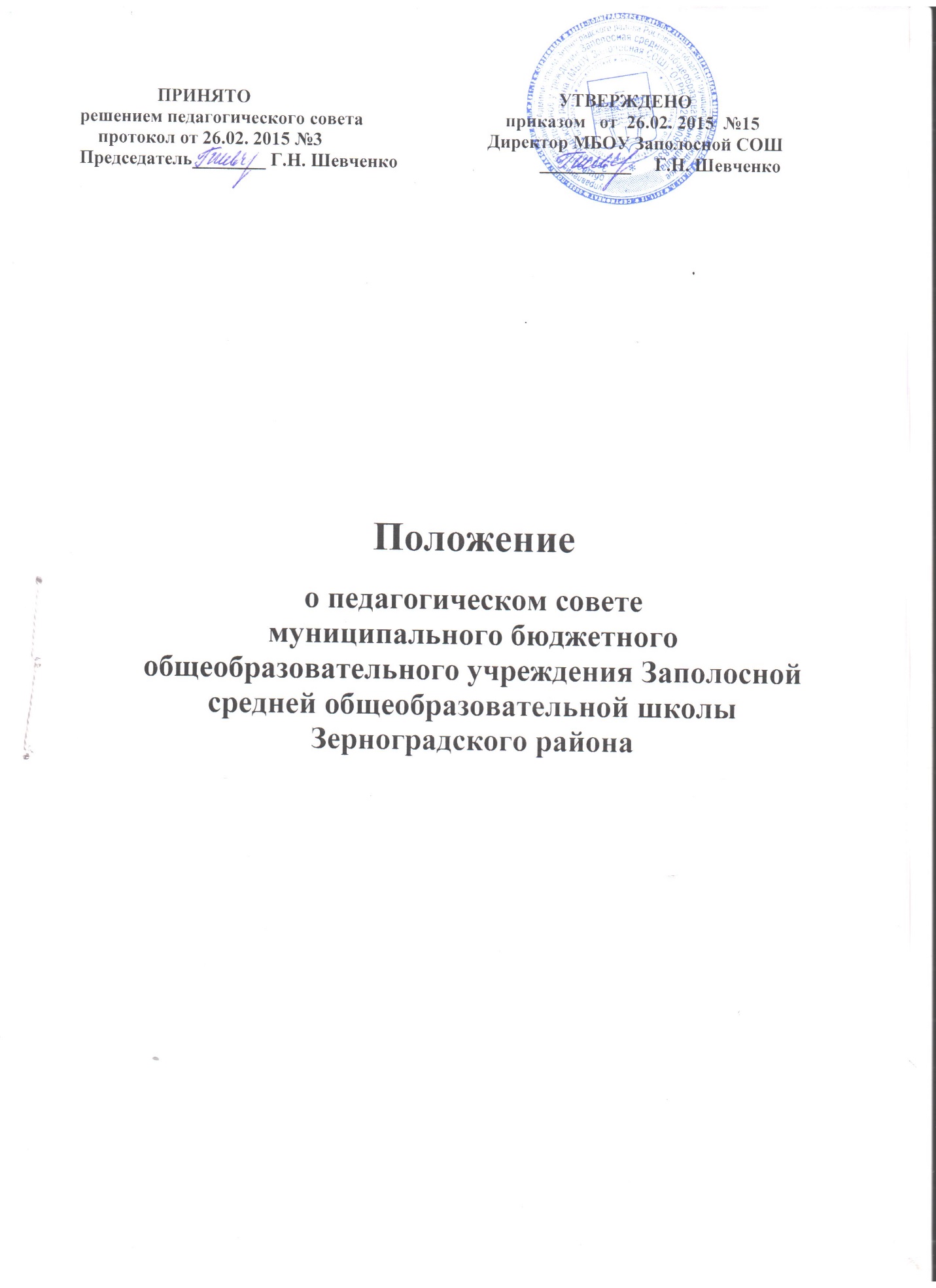 Общее положениеНастоящее Положение разработано в соответствии с частью 4 статьи  26 («Управление образовательной организацией») Федерального Закона от 29.12.2012 273-ФЗ «Об образовании в Российской Федерации». Педагогический совет – коллегиальный орган, объединяющий педагогических работников Учреждения, действующий в целях развития и совершенствования учебно-воспитательного процесса, повышения профессионального мастерства и творческого роста учителей и воспитателей. Рассмотрения сложных педагогических и методических вопросов.Членами педагогического совета являются, все учителя и воспитатели, включая совместителей.  Председателем педагогического совета является директор Учреждения. Он назначает своим приказом секретаря.Решения педагогического совета реализуются приказами директора Учреждения.Изменения и дополнения в настоящем Положении вносятся педсоветом и утверждаются на его заседании.Задачи педсоветаВыработка общих подходов к разработке и реализации стратегических документов Учреждения.Определение подходов к управлению Учреждением, адекватным целям и задачам ее развития.Определение перспективных направлений функционирования и ее развития.Обобщение, анализ и оценка результатов деятельности педагогического коллектива по определенным направлениям.Организация деятельностиРаботой педсовета руководит председатель – директор образовательной организации.Педсовет созывается председателем по мере необходимости, но не реже четырех раз в год.Внеочередное заседание педсовета проводятся по требованию  не менее одной трети членов Педагогического совета.Решения педсовета являются обязательными для всего педагогического коллектива.Педсовет правомочен принимать решения, если на его заседании присутствовало не менее двух третей педагогического коллектива и если за него проголосовали более половины присутствующих педагогов.Процедура голосования определяется педсоветом.Время, место и повестка дня очередного заседания педсовета сообщаются не позднее, чем за один месяц до дня его проведения.Подготовка заседания педсовета осуществляется постоянными и временными методическими объединениями педагогов, выполняющими период подготовки педсовета полномочия, возлагаемые на них представителями администрации Учреждения.Компетенция педсовета            Педсовет: Утверждает цели и задачи образовательной оргнизации, план их реализации.Обсуждает и принимает содержание учебных планов на учебный год, образовательную программу, годовой календарный учебный график, Учебные планы (ФГОС НОО, общего образования, индивидуального обучения на дому и по специальной коррекционной программе 8 и 7 видов), перечня образовательных программ и УМК, а также учебных пособий на текущий учебный год, перечень программ дополнительного образования, режим работы Учреждения, недельную циклограмму функционирования Учреждения, вопрос об организации инновационной деятельности.Обсуждает вопрос организации инновационной и экспериментальной деятельности. Обсуждает и производит выбор различных вариантов содержания образования, форм, методов образовательной деятельности и способов их реализации.Выносит предложения по развитию системы повышения квалификации педагогических работников, развитию их творческих инициатив.Принимает решения о проведении в данном учебном году промежуточной аттестации школьников, определяет ее формы, порядок  и устанавливает сроки ее проведения. - Принимает решение о переводе обучающегося в следующий класс,   условном переводе в следующий класс, а также (по согласованию с родителями (законными представителями) обучающегося) о его оставлении на повторное обучение в том же классе, переводе в классы компенсирующего обучения или продолжении обучения в форме семейного образования; - Принимает решение о  награждении выпускников Учреждения медалью «За особые успехи в учении» и похвальной грамотой «За особые успехи в изучении отдельных предметов»;Выносит для обсуждения на педсоветах представления администрации по интересующим педагогов вопросам деятельности Учреждения.Заслушивает администрацию школы по вопросам, связанным с организацией образовательной деятельности.Решает вопросы о поощрении и наказании обучающихся Учреждения в пределах своей компетенции в соответствии с Правилами внутреннего распорядка учащихся и Правилами о поощрениях и взысканиях учащихся.Подводит итоги деятельности образовательной организации за четверть, полугодие, год.Контролирует выполнение ранее принятых решений.Делегирует представителей педагогического коллектива в Управляющий совет Учреждения.Требует от всех членов педагогического коллектива единства принципов в реализации целей и задач деятельности.Рекомендует членов педагогического коллектива к награждению.Рассматривают и обсуждают локальные акты в пределах своей компетенции.Документация  и отчетностьЗаседания и решения педсовета протоколируются.Протоколы заседаний и решений хранятся в делопроизводстве школы.